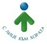 П Р Е П И С ОТ РЕШЕНИЯ ПО ПРОТОКОЛ 138ОТ ЗАСЕДАНИЕ НА КОМИСИЯ ПО ЧЛ. 7а ОТ УПОАПРОВЕДЕНО НА 02.10.2023 г.	По т.1 от дневния ред:Питане с наш вх. № ОА 04-      12150/22.11.2023 г. от Пенчо Диманов от с. Паскалевец, община Павликени, както следва:-Какъв е статута на териториален орган на изпълнителната власт в населеното място с. Паскалевец, община Павликени?  Въпросът е породен от факта, че от направена справка в Интегрираната информационна система на държавната администрация /ИИСДА/, в Приложение № 1 е посочено, че лицето Мирослав Христов е кмет на кметство, в Приложение № 2 не е отразено, населеното място да е с кметски наместник и в Приложение № 3 също не е отразено, населеното място да е с кметски наместник. В Приложение № 4 е отразено, че лицето Мирослав Христов е кмет на кметство.-Може ли да бъде назначен на държавна служба, лице упражнило правото си на пенсия по реда на чл. 69 или 69б от Кодекса за социално осигуряване.Р Е Ш Е Н И Е № 1371. Предлагаме на Областен управител на област Велико Търново да бъде изискано становище от кмета на община Павликени за изясняване на фактите и обстоятелствата по питането на Пенчо Диманов от с. Паскалевец, община Павликени.2. Определя отговорен служител по преписката г-жа Искра Бояджиева.3. Определя срок на изпълнение 5 /пет/ работни дни от получаване на копие на протокола.По т.2 от дневния ред:Писмо с наш вх. № ОА 04-12409/28.11.2023 г.  от г-н Георги Тошев – Зам. министър на земеделието, с което ни препраща заявление от Сдружение Елена, относно неправомерни действия на лицето Стефан Котуков - кметски наместник на с. Буйновци, община Елена в качеството му на замеделски производител бенефициент по Директните плащания за площ /ДПП/. Уведомени сме за злоупотреби с информация от информационните масиви на ЕСГРАОН – издаване на Удостоверения за наследници в района, като през тази система той си е набавял лична информация за лицата – наследници. Използвайки служебното си положение лицето   Котуков си е осигурявал наемни договори за една година, с които е участвал в схемите и мерките по Директните плащания за площ. Сведена е и информация, че кметският наместник на с. Буйновци е влизал в процедури за наемане и/или арендуване на земи от държавния поземлен фон.Р Е Ш Е Н И Е № 1381. Предлагаме на Областен управител на област Велико Търново да сезира Прокуратурата, ОД „Земеделие“ и кмета на Община Павликени2. Определя отговорен служител по преписката г-н Иван Маринов.3. Определя срок на изпълнение 5 /пет/ работни дни от получаване на копие на протокола.По т.3 от дневния ред:	Писмо с наш вх. № ОА04-12264/24.11.2023 г. от Петър Дойнов, относно проблеми със  служители от Дирекция „Социално подпомагане“ – Велико Търново и винетни такси. Изразена е благодарност за отговора, но в същото време е изразено и искане, служителят на Дирекция „Социално подпомагане“ да понесе отговорност. Лицето Дойнов очаква потвърждение на становището от наша страна или доразглеждане на жалбата по същество.Р Е Ш Е Н И Е № 1391. Предлагаме на Областен управител на област Велико Търново да се изготви отговор до лицето.2. Определя отговорен служител по преписката г-н Иван Маринов.3. Определя срок на изпълнение 5 /пет/ работни дни от получаване на копие на протокола.По т.4 от дневния ред:Сигнал наш вх. № ОА 04-12929/06.12.2023 г. от Георги Стойчев, относно шофиране с превишена скорост от служител на МВР. Подателят на сигнала иска да бъде извършена проверка и предприемане на мерки по случая. Приложен е видеоматериал.Р Е Ш Е Н И Е № 1401. Предлагаме на Областен управител на област Велико Търново да сезира ОД на МВР    – В. Търново.2. Определя отговорен служител по преписката г-жа Виктория Обретенова.3. Определя срок на изпълнение 5 /пет/ работни дни от получаване на копие на протокола.           По т.5 от дневния ред:          Сигнал с наш вх, № ОА04-13003/08.12.2023 г. от г-жа Мария Колчева, относно нападение върху жана от глутница кучета пред ул. Гладстоун № 36 гр, Стражица и пътя за с. Благоево. Уведомени сме, че кучетата са на кръстовището от месеци. Същите а агресивни, нападателни, спускат се по коли и хора. Работещите в завод „Велпа“ не могат да стигат спокойно на работа.  За инцидента жалбоподателката е уведомила и община Стражица.  Р Е Ш Е Н И Е № 141	1. Предлагаме на Областен управител на област Велико Търново да сезира кмета на Община Стражица.2. Определя отговорен служител по преписката г-жа Анелия Недева.3. Определя срок на изпълнение 5 /пет/ работни дни от получаване на копие на протокола.По т.6 от дневния ред:.Искане с наш вх. № ОА04-13035/11.12.2023 г. от Сдружение ц нестопанска цел в обществена полза „ЗА РАЗВИТИЕ НА БЕЛЯКОВЕЦ“ , относно бездействието на кмета на с. Беляковец. Уведомени сме, че от години общинската собственост в с. Беляковец е безогледно занемарена и не се стопанисва и управлява с грижата на добър стопанин и в интерес на населението. Всички тротоари и улици в населеното място са силно замърсени и това възпрепятства свободното движение на хората. Изразено е желание спешно разпореждане тротоара след втората спирка на с. Беляковец, след завоя в посока за Велико Търново да бъде възстановен. Сдружението желае образуването на административно-наказателна преписка, която да установи лицата, неизпълнили задълженията си и отговорни за състоянието на поверената им общинска собственост да им бъдат наложени наказания.  Р Е Ш Е Н И Е № 142	1. Предлагаме на Областен управител на област Велико Търново да сезира кмета на Община Велико Търново.2. Определя отговорен служител по преписката г-жа Анелия Недева.3. Определя срок на изпълнение 5 /пет/ работни дни от получаване на копие на протокола.